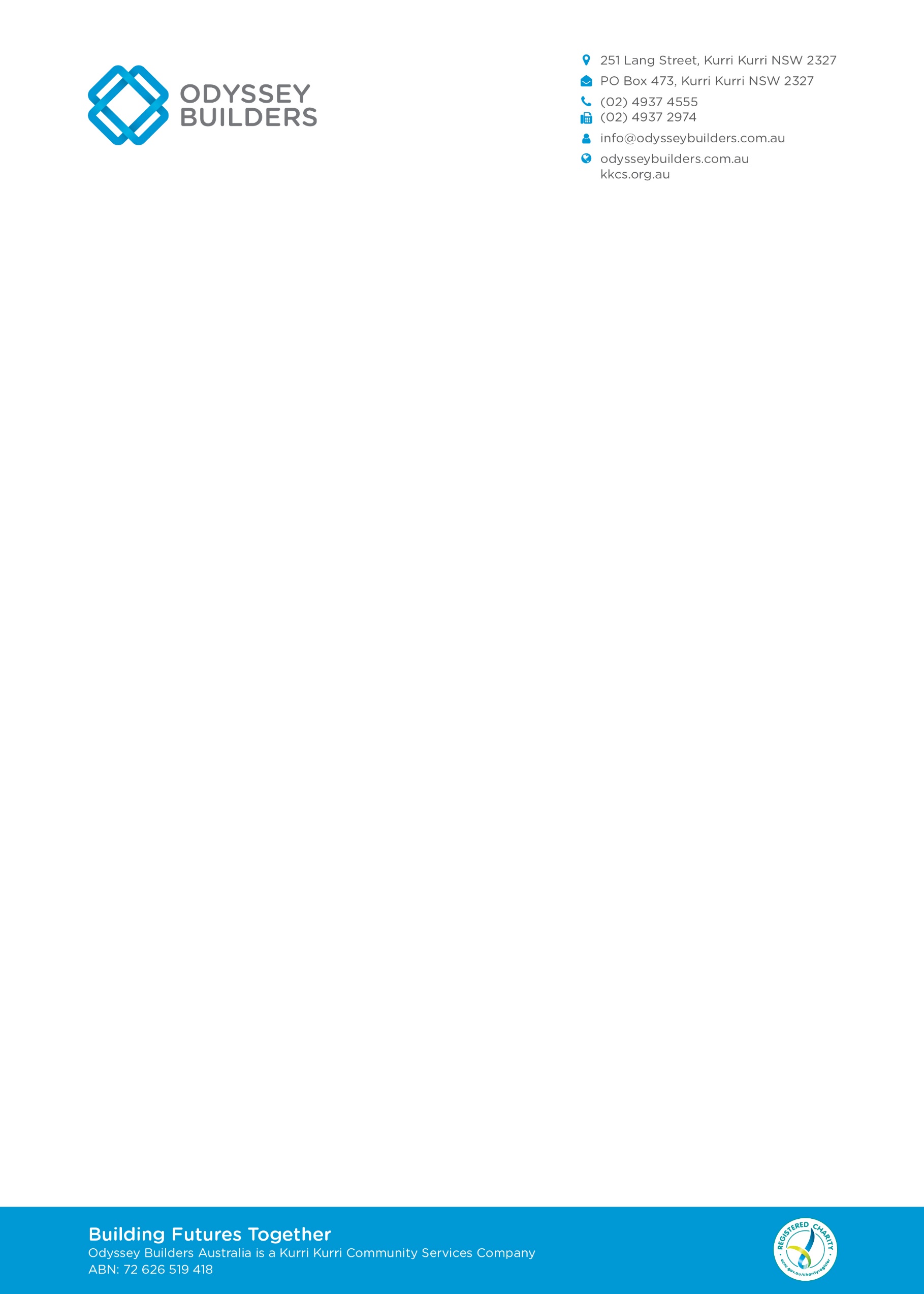 KURRI KURRI COMMUNITY SERVICES LIMITEDBuilders Lic#299905C Trading as:ODYSSEY BUILDERS AUSTRALIAREFERRAL DATE: REFERRER DETAILS:SERVICE REQUIRED: (SELECT 1 ONLY)Occupational Therapy (OT) Home Assessment			OT/Builder joint consultation					Builder consultation (OT assessment already completed)		Quote for home modifications – OT RECOMMENDATIONS & PLANS ARE ATTACHED		CLIENT DETAILS:Comments / Alerts for Service Provider (anything about the client or their home that may impact on the health & safety of staff?):PLEASE PROVIDE A DESCRIPTION FOR REASON OF REFERRALPlease return to referral@odysseybuilders.com.auNAMEPOSITION: POSITION: ORGANISATIONSDETAILSDAYS OF WORKEMAIL ADDRESS:PHONE:MOBILE:QUOTE MADE OUT TO:Please provide details if client is not cost responsibleQUOTE SENT TO: (Include contact name and email address and/or postal address)QUOTE SENT TO: (Include contact name and email address and/or postal address)QUOTE SENT TO: (Include contact name and email address and/or postal address)QUOTE SENT TO: (Include contact name and email address and/or postal address)NAMEMr Mrs Miss MsMaster – includeTELEPHONE:ADDRESSMOBILE:POST CODEMOBILE:EMAIL:CONTACT PERSON IF OTHER THAN CLIENTPHONE/MOBILE:RELATIONSHIP TO CLIENTCONTACT PERSONSDOB: ______________This is so we can ensure we are liaising with the nominated personEMAIL ADDRESS:Best person to send information if requiredASSISTANCE NEEDED WITH COMMUNICATIONNo Yes (Specify):No Yes (Specify):INTERPRETER REQUIREDNo Yes (Specify):FUNDING SOURCE:☐ NDIS complete the below information                                                Provide client NDIS/ID/REF #____________________ Provide client DOB _________________________Support Budget Name: ________________________ Support item# ______________________________________ Hourly rate: $________________NDIS client provide Plan Dates: _________________________ to _____________________CLIENT HAS APPROVED THESE RECOMMENDATIONS YES             NO  DVA – Provide #___________________ INSURANCE - Provide claim # & details of insurance company - ___________________________________________________________________________Email: __________________________________________                                 PACKAGE PROVIDER – Provide details - ______________________________________________________________________________________________Email: _________________________________________ CLIENT/SELF                                                                 OTHER: …………_________________________________________________________________________________________________________________Email: _________________________________________FUNDING SOURCE:☐ NDIS complete the below information                                                Provide client NDIS/ID/REF #____________________ Provide client DOB _________________________Support Budget Name: ________________________ Support item# ______________________________________ Hourly rate: $________________NDIS client provide Plan Dates: _________________________ to _____________________CLIENT HAS APPROVED THESE RECOMMENDATIONS YES             NO  DVA – Provide #___________________ INSURANCE - Provide claim # & details of insurance company - ___________________________________________________________________________Email: __________________________________________                                 PACKAGE PROVIDER – Provide details - ______________________________________________________________________________________________Email: _________________________________________ CLIENT/SELF                                                                 OTHER: …………_________________________________________________________________________________________________________________Email: _________________________________________FUNDING SOURCE:☐ NDIS complete the below information                                                Provide client NDIS/ID/REF #____________________ Provide client DOB _________________________Support Budget Name: ________________________ Support item# ______________________________________ Hourly rate: $________________NDIS client provide Plan Dates: _________________________ to _____________________CLIENT HAS APPROVED THESE RECOMMENDATIONS YES             NO  DVA – Provide #___________________ INSURANCE - Provide claim # & details of insurance company - ___________________________________________________________________________Email: __________________________________________                                 PACKAGE PROVIDER – Provide details - ______________________________________________________________________________________________Email: _________________________________________ CLIENT/SELF                                                                 OTHER: …………_________________________________________________________________________________________________________________Email: _________________________________________FUNDING SOURCE:☐ NDIS complete the below information                                                Provide client NDIS/ID/REF #____________________ Provide client DOB _________________________Support Budget Name: ________________________ Support item# ______________________________________ Hourly rate: $________________NDIS client provide Plan Dates: _________________________ to _____________________CLIENT HAS APPROVED THESE RECOMMENDATIONS YES             NO  DVA – Provide #___________________ INSURANCE - Provide claim # & details of insurance company - ___________________________________________________________________________Email: __________________________________________                                 PACKAGE PROVIDER – Provide details - ______________________________________________________________________________________________Email: _________________________________________ CLIENT/SELF                                                                 OTHER: …………_________________________________________________________________________________________________________________Email: _________________________________________FUNDING SOURCE:☐ NDIS complete the below information                                                Provide client NDIS/ID/REF #____________________ Provide client DOB _________________________Support Budget Name: ________________________ Support item# ______________________________________ Hourly rate: $________________NDIS client provide Plan Dates: _________________________ to _____________________CLIENT HAS APPROVED THESE RECOMMENDATIONS YES             NO  DVA – Provide #___________________ INSURANCE - Provide claim # & details of insurance company - ___________________________________________________________________________Email: __________________________________________                                 PACKAGE PROVIDER – Provide details - ______________________________________________________________________________________________Email: _________________________________________ CLIENT/SELF                                                                 OTHER: …………_________________________________________________________________________________________________________________Email: _________________________________________TENURENOTE: if owner is other than the client please provide owners name and addressTENURENOTE: if owner is other than the client please provide owners name and addressOwnerPrivate Rental. Landlord consent form attachedPrivate Rental. Landlord consent form not attachedOther:…………….EMERGENCY CONTACT PERSON & BEST CONTACT DETAILSPHONE/MOBILE:OWNERS DETAILS:OWNERS DETAILS: